Государственное бюджетное образовательное учреждениедополнительного образования детейРеспублики Марий Эл «Дворец творчества детей и молодежи»Методическая разработка мастер-классадля детей 7-8 лет на тему:«Попугайчик в технике оригами»Педагог дополнительного образованияГБОУ ДО РМЭ «ДТДиМ»Сухарева Мария Леонидовнаг. Йошкар-Ола2023Технологическая карта мастер-класса: Декоративно – прикладное искусство. Работа с бумагой.Возраст: 7-8 летТема: Изготовление попугая в технике оригами.Цель урока: Развитие творческого мышления детей.Задачи урока:- воспитание трудолюбия, усидчивости, терпения, аккуратности, умения довести начатую работу до конца.- развитие творческих способностей, внимания, мелкой моторики рук.- формирование умения и навыков, необходимых для работы в технике оригами.Планируемые результаты:- получение знаний о технике изготовления фигур из бумаги;- умение правильно складывать базовые формы и изготовление фигуры из бумаги;- мотивация к творческой деятельности.План урока:1. Организационный момент. 3 минуты2.Актуализация темы. 2 минуты3. Основной этап. Беседа. Повторение техники безопасности. 10 минут4. Практическая часть – изготовление попугая в технике оригами. 35 минут5. Рефлексия. 5 минут6. Подведение итогов, наведение порядка на рабочем месте. 5 минутФормы деятельности: Объяснительно-иллюстративный, практический, фронтальная.Метод работы: пошаговая инструкция работы.Дидактические материалы: Образцы моделей, фото.Оборудование: - цветная бумага (желтый);- клей карандаш;- простой карандаш;- ножницы.ПОРЯДОК РАБОТЫ(Демонстрация педагога и совместная работа)Берем один лист бумаги формата А4, кладем перед собой по вертикали. Совмещаем верхнюю короткую сторону с левой длинной стороной, отрезаем оставшийся прямоугольник, который откладываем в сторону, он нам понадобится.  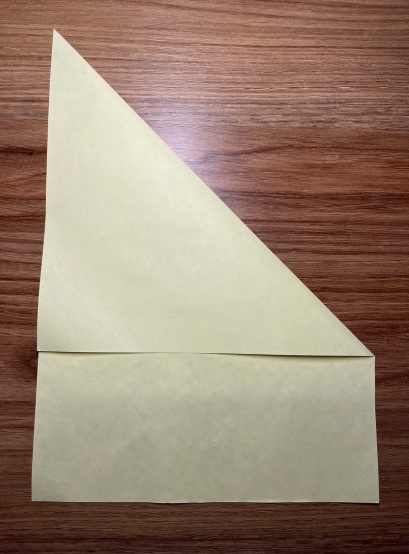 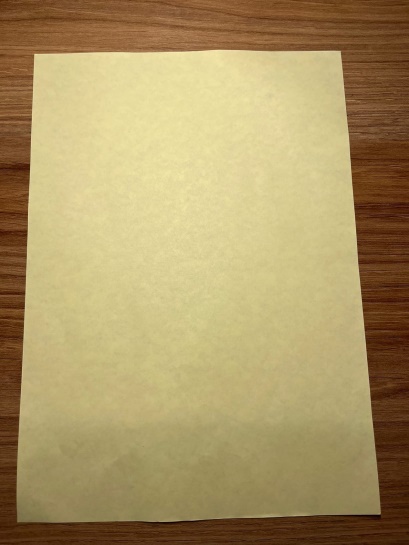 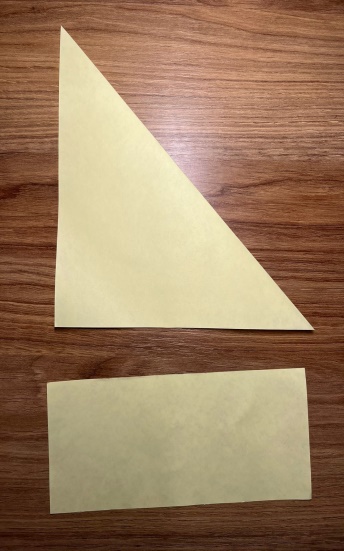 Раскрываем получившийся треугольник и получаем квадратный лист.Намечаем диагонали квадрата. Для этого складываем противоположные углы.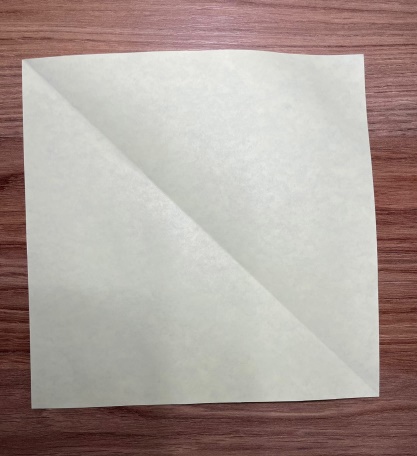 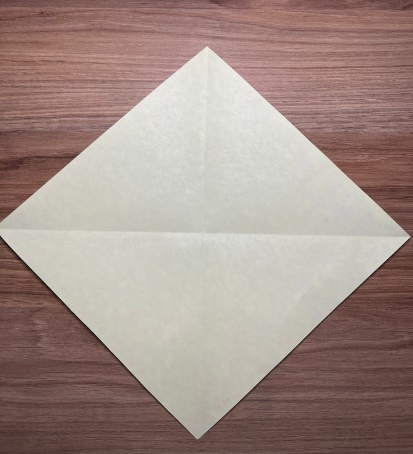 Далее сгибам все углы к центру (базовая форма блинчик).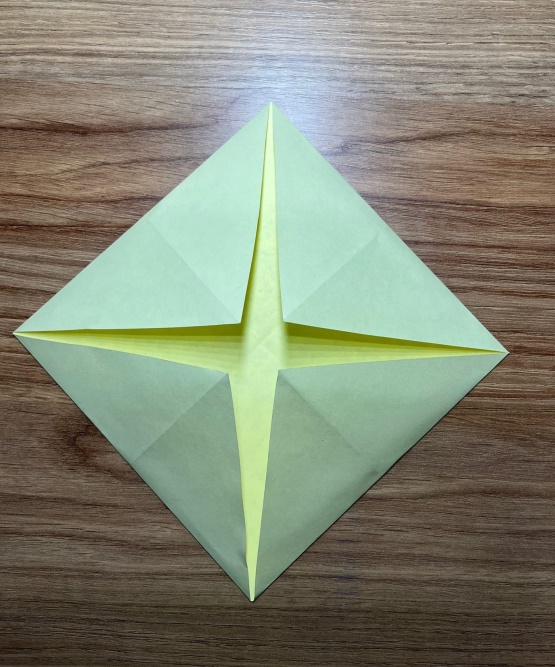 Получившуюся фигуру кладем перед собой как квадрат и к линии сгиба (к центру) складываем левый верхний и левый нижний угол. Далее складываем пополам.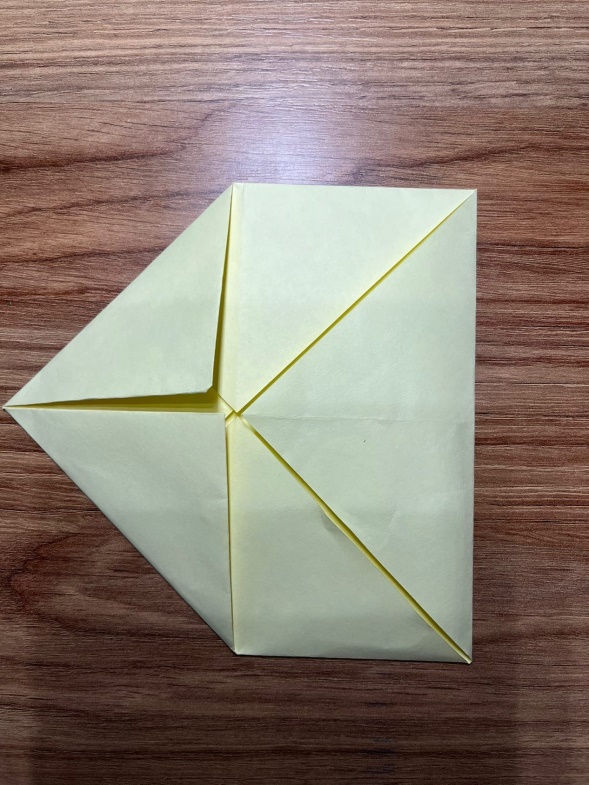 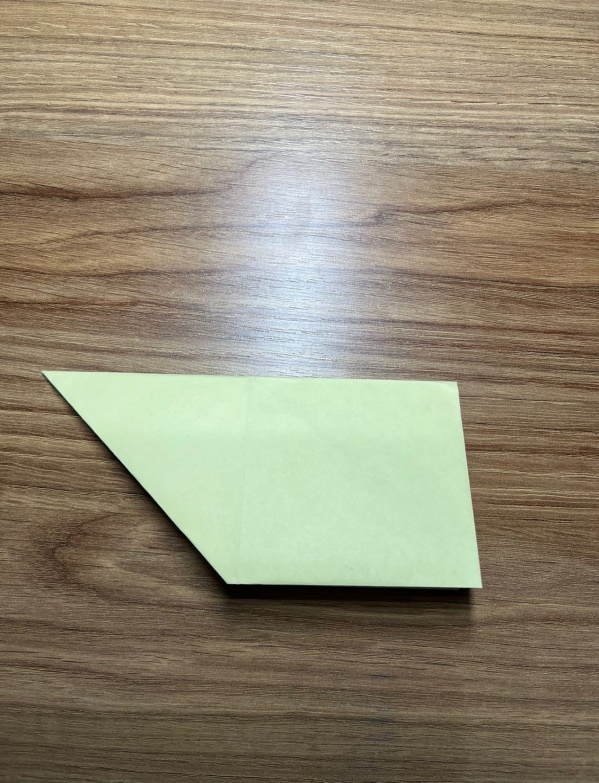 На следующем этапе отмечаем простым карандашом линию и разрезаем по ней. Для того, чтобы сделать голову – сгибаем внутрь фигуры левый верхний угол. 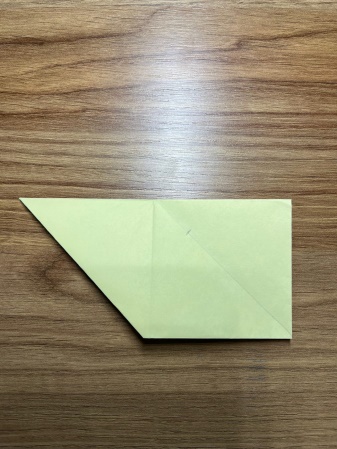 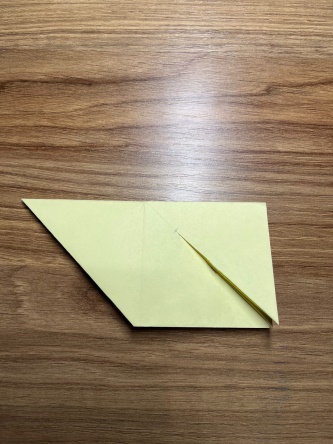 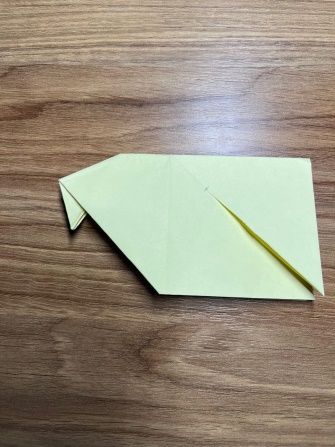 Далее поднимаем крыло вверх. Повторяем с другой стороны. 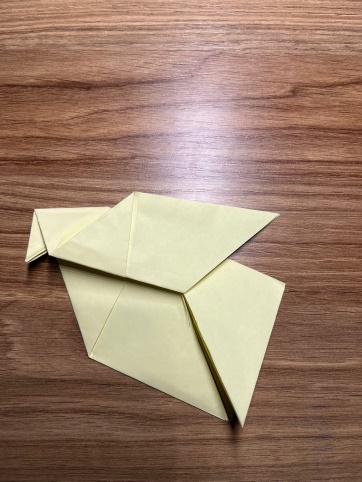 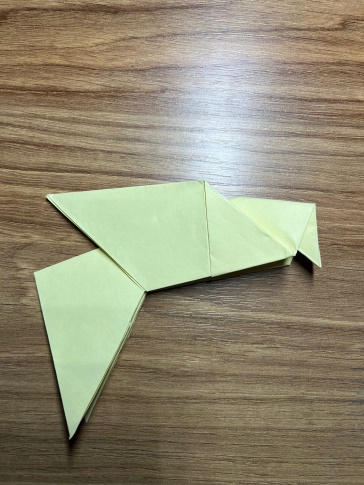 Простым карандашом рисуем перья и разрезаем по линиям.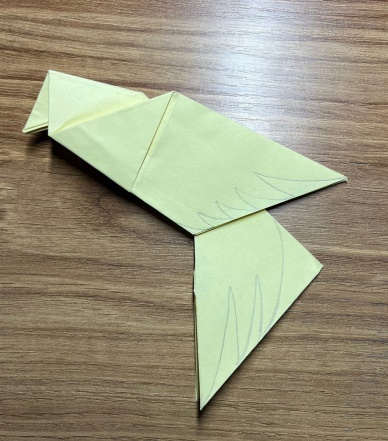 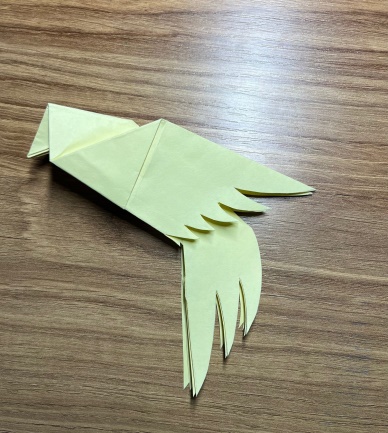 Делаем хохолок из внутренней части хвостика и лапки, из оставшихся отрезков бумаги. Приклеиваем их на свои места.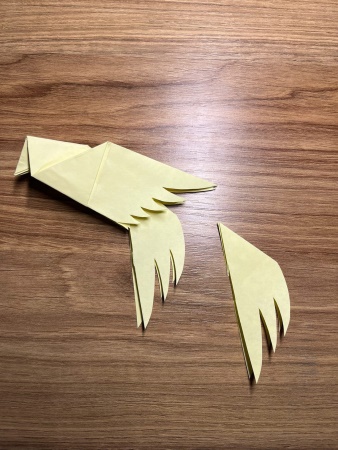 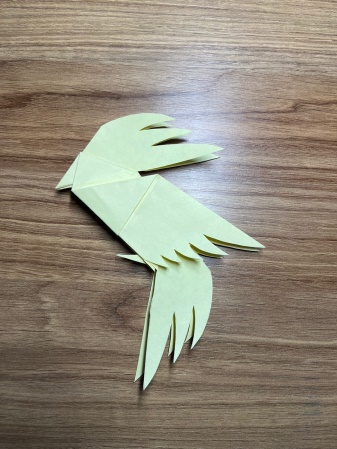 Далее нам понадобится прямоугольник, который в начале работы мы откладывали в сторону. Сгибаем его как рулетик, при этом хорошо проглаживаем каждый сгиб. Склеиваем самый крайний сгиб.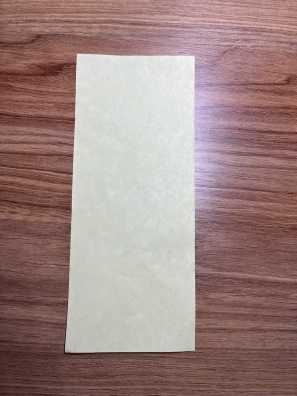 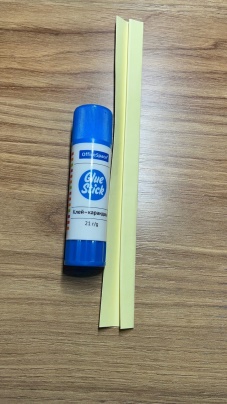 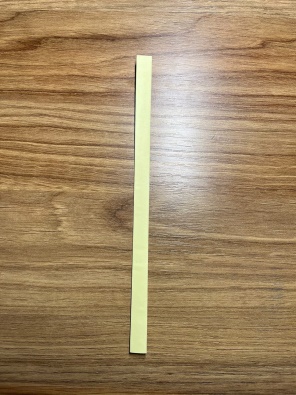  Получившуюся палочку вкладываем внутрь попугая и склеиваем. Рисуем глазки и вот такой прекрасный попугайчик на палочке у нас получился. При желании можно раскрасить попугая фломастерами, карандашами.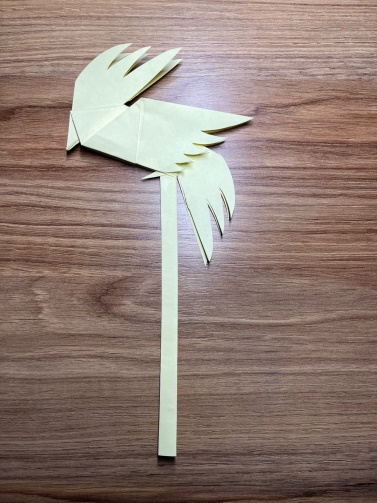 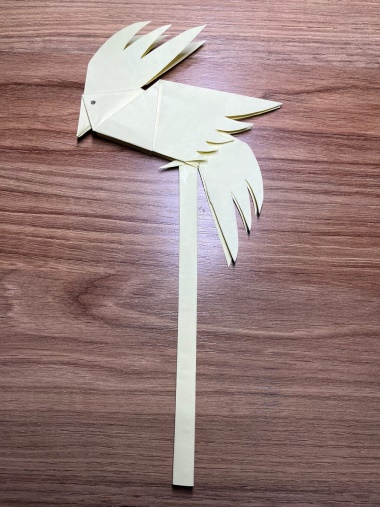 